Year 6 Autumn Term 1 Newsletter.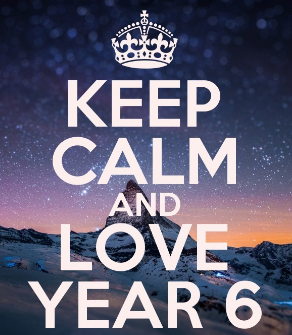 Welcome back after the holidays and lockdown. We hope you are all well and are looking forward to starting our new term. Both Mr Brownsell and I are very excited to see the children again.The whole school has started their journey back into school by all using the same core books - Window and The Island. We will be using these for the first six weeks of the year.The curriculum theme for autumn in Year 6 is ‘Only the Brave.’ We will be exploring what bravery is and the people who had to be brave to achieve their dreams-we will be taking inspiration from these special people to help us to achieve our dreams. 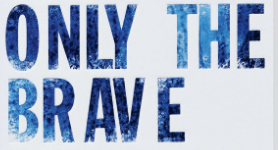 Our core value: Community As we start a new academic year at Academy at St James, we will be focusing on Community. Community is really important to us here at St James and we value the vital role it plays in our students lives. We live in a vibrant and diverse community which we want to promote and praise. 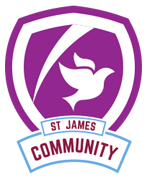 Talk Topics: Talk to your children about: What is a community?Are all communities the same?What does our community look like?What can we do for our community?What makes a good community?How do our differences make our community stronger?How can one individual impact on the community? Uniform Update: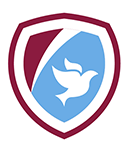 As we have moved to Year 6 all children must have a black school blazer. The children should also have: a school jumper/cardigan, a school shirt and tie, black trousers/skirt and black shoes (not trainers). On Tuesdays, children are to come into school with their PE kits on. They can add tracksuit bottoms and a jumper to keep themselves warm. They will not need to bring their uniform to change back into.Teaching Staff:In Leaping Lions: Mr Brownsell, Mrs Hunter and Mrs GuestIn Magnificent Monkeys: Mrs Allingham and Mrs BarkerLook out for extra information on the class dojo site and twitter. Please contact one of the teaching staff if you require any further information.